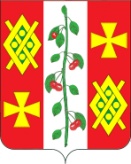 АДМИНИСТРАЦИЯ КРАСНОСЕЛЬСКОГОСЕЛЬСКОГО ПОСЕЛЕНИЯ ДИНСКОГО РАЙОНА	ПОСТАНОВЛЕНИЕ	от 13.01.2016 									№ 03130село КрасносельскоеО внесении изменений в постановление администрацииКрасносельского сельского поселения Динского района от 25.07.2013 года № 171 «О Порядке работы с обращениямиграждан в администрации Красносельского сельского поселения Динского района»В соответствии с Федеральным законом от 03 ноября 2015 года № 305-ФЗ «О внесении изменений в статью 13 Федерального закона от 2 мая 2006 года № 59-ФЗ «О порядке рассмотрения обращений граждан Российской Федерации» п о с т а н о в л я ю:1. Внести изменение в приложение «Порядок работы с обращениями граждан в администрации Красносельского сельского поселения Динского района» утвержденное постановлением администрации Красносельского сельского поселения Динского района от 25.07.2013 года № 171 «О Порядке работы с обращениями граждан в администрации Красносельского сельского поселения Динского района» изложив подпункт 3.7.9 пункта 3 в новой редакции: «Прием граждан осуществляется в порядке очередности отдельные категории граждан в случаях, предусмотренных законодательством Российской Федерации, пользуются правом на личный прием в первоочередном порядке».2.Главному специалисту администрации И.А.Рокитянской обнародовать настоящее постановление в установленном порядке и разместить на официальном сайте Красносельского сельского поселения Динского района http://www.krasnoselskoe.ru.3. Контроль за выполнением настоящего постановления оставляю за собой	4. Настоящее постановление вступает в силу со дня его обнародования.Глава Красносельского сельского поселения								М.В. Кныш